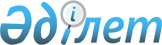 Об объявлении чрезвычайной ситуации природного характера местного масштаба на территории района имени Габита Мусрепова Северо-Казахстанской области
					
			Утративший силу
			
			
		
					Решение акима района имени Габита Мусрепова Северо-Казахстанской области от 5 апреля 2016 года N 8. Зарегистрировано Департаментом юстиции Северо-Казахстанской области 7 апреля 2016 года N 3684. Утратило силу решением акима района имени Габита Мусрепова Северо-Казахстанской области от 6 июня 2016 года N 13      Сноска. Утратило силу решением акима района имени Габита Мусрепова Северо-Казахстанской области от 06.06.2016 N 13 (вводится в действие со дня подписания).

      В соответствии с подпунктом 13) пункта 1 статьи 33 Закона Республики Казахстан от 23 января 2001 года "О местном государственном управлении и самоуправлении в Республике Казахстан", подпунктом 3) пункта 5 статьи 4, статьей 48 и подпунктом 2) пункта 2 статьи 50 Закона Республики Казахстан от 11 апреля 2014 года "О гражданской защите", постановлением Правительства Республики Казахстан от 2 июля 2014 года № 756 "Об установлении классификации чрезвычайных ситуаций природного и техногенного характера", в целях обеспечения жизнедеятельности населенных пунктов, аким района имени Габита Мусрепова Северо-Казахстанской области РЕШИЛ:

      1. Объявить чрезвычайную ситуацию природного характера местного масштаба на территории района имени Габита Мусрепова Северо-Казахстанской области.

      2. Руководителем ликвидации чрезвычайной ситуации назначить заместителя акима района имени Габита Мусрепова Северо-Казахстанской области Бекеева А.Б. и поручить провести соответствующие мероприятия, вытекающие из данного решения. 

      3. Контроль за исполнением настоящего решения оставляю за собой.

      4. Настоящее решение вводится в действие со дня его первого официального опубликования и распространяется на правоотношения, возникшие с 5 апреля 2016 года.


					© 2012. РГП на ПХВ «Институт законодательства и правовой информации Республики Казахстан» Министерства юстиции Республики Казахстан
				
      Аким района

В. Дудов
